НИЖЕГОРОДСКАЯ ОБЛАСТЬЗАКОНОБ УПОЛНОМОЧЕННОМ ПО ПРАВАМ РЕБЕНКАВ НИЖЕГОРОДСКОЙ ОБЛАСТИПринятЗаконодательным Собранием20 декабря 2012 годаГлава 1. ОБЩИЕ ПОЛОЖЕНИЯСтатья 1. Предмет регулирования настоящего Закона1. Настоящий Закон в соответствии со статьей 16.1 Федерального закона от 24 июля 1998 года N 124-ФЗ "Об основных гарантиях прав ребенка в Российской Федерации" (далее - Федеральный закон "Об основных гарантиях прав ребенка в Российской Федерации"), с Федеральным законом от 27 декабря 2018 года N 501-ФЗ "Об уполномоченных по правам ребенка в Российской Федерации" (далее - Федеральный закон "Об уполномоченных по правам ребенка в Российской Федерации") и Уставом Нижегородской области учреждает должность Уполномоченного по правам ребенка в Нижегородской области (далее также - Уполномоченный).(в ред. Закона Нижегородской области от 07.05.2019 N 49-З)2. Настоящий Закон устанавливает правовое положение, основные задачи, полномочия, порядок назначения на должность и порядок досрочного прекращения полномочий Уполномоченного, условия и организационные формы его деятельности.(часть 2 в ред. Закона Нижегородской области от 07.05.2019 N 49-З)Статья 2. Статус Уполномоченного по правам ребенка в Нижегородской области1. Должность Уполномоченного учреждается в целях обеспечения дополнительных гарантий эффективного функционирования механизмов реализации, соблюдения и защиты прав и законных интересов детей органами государственной власти Нижегородской области (далее также - область), органами местного самоуправления муниципальных образований области, образовательными и медицинскими организациями, организациями, оказывающими социальные и иные услуги детям и семьям, имеющим детей, находящимися на территории Нижегородской области, независимо от их организационно-правовых форм и форм собственности (далее - организации) и должностными лицами.(часть 1 в ред. Закона Нижегородской области от 07.05.2019 N 49-З)2. Должность Уполномоченного является государственной должностью Нижегородской области.3. Уполномоченный при осуществлении своих полномочий независим от каких-либо органов государственной власти и их должностных лиц.(часть 3 в ред. Закона Нижегородской области от 26.10.2015 N 149-З)4. Деятельность Уполномоченного дополняет существующие средства государственной защиты прав и законных интересов детей, не отменяет и не влечет пересмотра компетенции органов государственной власти области, органов местного самоуправления муниципальных образований области, их должностных лиц, обеспечивающих защиту и восстановление нарушенных прав и законных интересов детей.(в ред. Закона Нижегородской области от 07.05.2019 N 49-З)     1    4 .  Деятельность   Уполномоченного   в   соответствии   с  федеральнымзаконодательством и законодательством области координируется Уполномоченнымпо правам человека в Нижегородской области.Абзац утратил силу. - Закон Нижегородской области от 07.05.2019 N 49-З.        1(часть 4  введена Законом Нижегородской области от 26.10.2015 N 149-З)5. Уполномоченный в пределах своих полномочий содействует реализации и защите прав и законных интересов детей, определенных в Декларации прав ребенка, в Конвенции ООН о правах ребенка, Всеобщей декларации прав человека, Европейской конвенции о защите прав человека и основных свобод, Конституции Российской Федерации, Семейном кодексе Российской Федерации, Федеральном законе "Об основных гарантиях прав ребенка в Российской Федерации", иных прав, установленных федеральными законами и законами области.(в ред. Закона Нижегородской области от 07.05.2019 N 49-З)     1    5 . Уполномоченный осуществляет свою деятельность в границах территорииНижегородской области.        1(часть 5  введена Законом Нижегородской области от 07.05.2019 N 49-З)6. Местом нахождения Уполномоченного является город Нижний Новгород.Статья 3. Правовые основы деятельности УполномоченногоПравовыми основами деятельности Уполномоченного являются Конституция Российской Федерации, общепризнанные принципы и нормы международного права, международные договоры Российской Федерации, предметом которых являются права и законные интересы детей, Конвенция ООН о правах ребенка, Федеральный закон "Об основных гарантиях прав ребенка в Российской Федерации", Федеральный закон "Об уполномоченных по правам ребенка в Российской Федерации", другие федеральные законы и иные нормативные правовые акты Российской Федерации, Устав области, настоящий Закон, другие законы области и иные нормативные правовые акты области.(в ред. Закона Нижегородской области от 07.05.2019 N 49-З)Статья 4. Принципы деятельности Уполномоченного1. Деятельность Уполномоченного строится на основе принципов законности, независимости, справедливости, ответственности, гуманности, открытости, объективности и доступности.2. Деятельность Уполномоченного осуществляется гласно и освещается в средствах массовой информации.3. Уполномоченный осуществляет взаимодействие с Уполномоченным по правам человека в Нижегородской области, Уполномоченным по правам человека в Российской Федерации, Уполномоченным при Президенте Российской Федерации по правам ребенка, органами государственной власти, органами местного самоуправления муниципальных образований области, комиссиями по делам несовершеннолетних и защите их прав, организациями и их должностными лицами, общественными объединениями.4. Уполномоченный выступает в личном качестве и не представляет органы государственной власти области и органы местного самоуправления муниципальных образований области, их должностных лиц, а также организации и общественные объединения.5. В течение срока полномочий и по его окончании Уполномоченный не вправе разглашать информацию, составляющую государственную, коммерческую либо иную охраняемую законом тайну, ставшую ему известной в связи с исполнением обязанностей, в том числе персональные данные граждан.Статья 5. Основные задачи Уполномоченного1. Основными задачами Уполномоченного являются:1) участие в обеспечении защиты прав и законных интересов детей, являющихся гражданами Российской Федерации, на территории Нижегородской области, детей, являющихся иностранными гражданами или лицами без гражданства, на территории Нижегородской области в соответствии с законодательством Российской Федерации и международными договорами Российской Федерации;2) содействие формированию и эффективному функционированию государственной системы обеспечения реализации, соблюдения и защиты прав и законных интересов детей органами государственной власти области, органами местного самоуправления муниципальных образований области, организациями и их должностными лицами;3) мониторинг и анализ эффективности функционирования механизмов реализации, соблюдения и защиты прав и законных интересов детей территориальными органами федеральных органов исполнительной власти, органами государственной власти области, органами местного самоуправления муниципальных образований области, организациями и их должностными лицами;4) предупреждение нарушения прав и законных интересов детей, содействие восстановлению нарушенных прав и законных интересов детей на территории Нижегородской области;5) участие в деятельности по профилактике безнадзорности и правонарушений несовершеннолетних на территории Нижегородской области;6) подготовка предложений по совершенствованию законодательства области об обеспечении гарантий государственной защиты прав и законных интересов детей;7) правовое просвещение населения области по вопросам реализации прав и законных интересов детей;8) информирование населения области о состоянии соблюдения и защиты прав и законных интересов детей.(часть 1 в ред. Закона Нижегородской области от 07.05.2019 N 49-З)2. Приоритетной задачей Уполномоченного является содействие реализации и защите прав и законных интересов детей-сирот, детей, оставшихся без попечения родителей, и иных категорий детей, находящихся в трудной жизненной ситуации, а также лиц из числа детей-сирот и детей, оставшихся без попечения родителей.Глава 2. ПОРЯДОК НАЗНАЧЕНИЯ НА ДОЛЖНОСТЬ И ОСВОБОЖДЕНИЯОТ ДОЛЖНОСТИ УПОЛНОМОЧЕННОГОСтатья 6. Срок полномочий Уполномоченного1. Уполномоченный назначается на должность Законодательным Собранием Нижегородской области (далее - Законодательное Собрание) сроком на пять лет.Уполномоченный считается вступившим в должность с момента принесения присяги.(в ред. Закона Нижегородской области от 26.10.2015 N 149-З)2. Уполномоченный, пятилетний срок полномочий которого окончился, продолжает исполнять свои обязанности до вступления в должность вновь назначенного Уполномоченного.3. Утратила силу. - Закон Нижегородской области от 11.05.2023 N 61-З.Статья 7. Требования, предъявляемые к кандидату на должность Уполномоченного1. На должность Уполномоченного может быть назначен гражданин Российской Федерации не моложе 30 лет, постоянно проживающий в Российской Федерации, не имеющий гражданства (подданства) иностранного государства либо вида на жительство или иного документа, подтверждающего право на постоянное проживание гражданина Российской Федерации на территории иностранного государства, обладающий безупречной репутацией, имеющий высшее образование и опыт работы по реализации и защите прав и законных интересов детей, восстановлению нарушенных прав и законных интересов детей либо опыт правозащитной деятельности.(в ред. законов Нижегородской области от 07.05.2019 N 49-З, от 11.08.2021 N 85-З)2. Утратила силу. - Закон Нижегородской области от 07.05.2019 N 49-З.3. Кандидат, претендующий на замещение должности Уполномоченного, обязан представить в Законодательное Собрание:1) документ, удостоверяющий, что им были поданы сведения о своих доходах, об имуществе и обязательствах имущественного характера, а также о доходах, об имуществе и обязательствах имущественного характера своих супруги (супруга) и несовершеннолетних детей за год, предшествующий году выдвижения на должность Уполномоченного, в порядке, установленном нормативными правовыми актами Российской Федерации и Нижегородской области;2) копии документов об образовании.(часть 3 в ред. Закона Нижегородской области от 26.10.2015 N 149-З)Статья 8. Порядок выдвижения кандидатов на должность Уполномоченного1. Предложения о кандидатах на должность Уполномоченного вносятся в Законодательное Собрание Губернатором Нижегородской области (далее - Губернатор), Председателем Законодательного Собрания, депутатскими объединениями (фракциями и депутатскими группами) в Законодательном Собрании путем письменного уведомления.Вместе с уведомлением о выдвижении кандидата депутатскими объединениями (фракциями и депутатскими группами) в Законодательном Собрании направляется соответствующее решение депутатского объединения в Законодательном Собрании.2. Предложения о кандидатах на должность Уполномоченного вносятся в Законодательное Собрание в течение 30 дней до истечения срока полномочий Уполномоченного или со дня досрочного прекращения полномочий Уполномоченного.3. Законодательное Собрание перед рассмотрением вопроса о назначении Уполномоченного размещает список кандидатов на указанную должность на официальном сайте Законодательного Собрания в информационно-телекоммуникационной сети "Интернет".Статья 9. Порядок назначения на должность Уполномоченного1. Уполномоченный назначается на должность Законодательным Собранием по согласованию с Уполномоченным при Президенте Российской Федерации по правам ребенка. Решение о назначении Уполномоченного принимается большинством голосов от установленного числа депутатов Законодательного Собрания тайным голосованием.(в ред. Закона Нижегородской области от 07.05.2019 N 49-З)Порядок рассмотрения кандидатур на должность Уполномоченного устанавливается Регламентом Законодательного Собрания.(часть 1 в ред. Закона Нижегородской области от 26.10.2015 N 149-З)2. Решение о назначении Уполномоченного оформляется постановлением Законодательного Собрания без дополнительного голосования.3. Постановление Законодательного Собрания о назначении Уполномоченного размещается на официальном сайте Законодательного Собрания в информационно-телекоммуникационной сети "Интернет".4. При вступлении в должность Уполномоченный на заседании Законодательного Собрания приносит присягу следующего содержания:"Клянусь честно и добросовестно исполнять свои обязанности, защищать права и законные интересы детей в Нижегородской области, руководствуясь Конституцией Российской Федерации, общепризнанными принципами и нормами международного права, федеральным законодательством, Уставом и законами Нижегородской области".(в ред. Закона Нижегородской области от 07.05.2019 N 49-З)5. Уполномоченному, вступившему в должность, выдается удостоверение, которое подписывается Председателем Законодательного Собрания и является документом, удостоверяющим его статус.Удостоверение изготавливается в соответствии с описанием и образцом, утвержденными распоряжением Председателя Законодательного Собрания.(абзац введен Законом Нижегородской области от 05.05.2021 N 43-З)В случае досрочного прекращения полномочий удостоверение подлежит возврату в Законодательное Собрание.Статья 10. Прекращение полномочий Уполномоченного1. Полномочия Уполномоченного прекращаются со дня принесения присяги вновь назначенным Уполномоченным.Истечение срока полномочий Законодательного Собрания или досрочное прекращение его полномочий не влекут прекращения полномочий Уполномоченного.2. Полномочия Уполномоченного прекращаются досрочно в случае:1) его смерти;2) подачи им письменного заявления о сложении полномочий;3) его неспособности по состоянию здоровья, установленной в соответствии с медицинским заключением, или по иным причинам в течение длительного времени (не менее четырех месяцев) исполнять свои обязанности;4) признания его судом недееспособным, ограниченно дееспособным, безвестно отсутствующим или объявления его умершим;5) вступления в отношении его в законную силу обвинительного приговора суда;6) утратил силу. - Закон Нижегородской области от 11.08.2021 N 85-З;7) прекращения гражданства Российской Федерации или наличия гражданства (подданства) иностранного государства либо вида на жительство или иного документа, подтверждающего право на постоянное проживание гражданина Российской Федерации на территории иностранного государства;(п. 7 в ред. Закона Нижегородской области от 11.08.2021 N 85-З)8) утраты доверия в случаях, предусмотренных статьей 13.1 Федерального закона от 25 декабря 2008 года N 273-ФЗ "О противодействии коррупции" (далее - Федеральный закон "О противодействии коррупции");9) несоблюдения им требований, ограничений и запретов, установленных федеральными законами и законами области.(часть 2 в ред. Закона Нижегородской области от 26.10.2015 N 149-З)3. Досрочное прекращение полномочий Уполномоченного осуществляется по согласованию с Уполномоченным при Президенте Российской Федерации по правам ребенка.Законодательное Собрание принимает постановление о досрочном прекращении полномочий Уполномоченного большинством голосов от установленного числа депутатов Законодательного Собрания.(часть 3 в ред. Закона Нижегородской области от 07.05.2019 N 49-З)4. В случае досрочного прекращения полномочий Уполномоченного новый Уполномоченный должен быть назначен Законодательным Собранием не позднее трех месяцев со дня досрочного прекращения полномочий предыдущего Уполномоченного в порядке, установленном настоящей главой.(в ред. Закона Нижегородской области от 26.10.2015 N 149-З)Статья 11. Ограничения и обязанности, налагаемые на Уполномоченного1. Уполномоченный не вправе замещать государственные должности Российской Федерации, иные государственные должности субъекта Российской Федерации, если иное не установлено федеральными конституционными законами или федеральными законами, а также муниципальные должности, должности государственной и муниципальной службы.Уполномоченный не может быть членом политической партии или иного общественного объединения, преследующего политические цели.(часть 1 в ред. Закона Нижегородской области от 10.06.2020 N 59-З)     1    1 .  Уполномоченный,  если  федеральными  конституционными законами илифедеральными законами не установлено иное, не вправе:1) замещать другие должности в органах государственной власти и органах местного самоуправления;2) заниматься предпринимательской деятельностью лично или через доверенных лиц;3) заниматься другой оплачиваемой деятельностью, кроме преподавательской, научной и иной творческой деятельности. При этом преподавательская, научная и иная творческая деятельность не может финансироваться исключительно за счет средств иностранных государств, международных и иностранных организаций, иностранных граждан и лиц без гражданства, если иное не предусмотрено международными договорами Российской Федерации, законодательством Российской Федерации или договоренностями на взаимной основе федеральных органов государственной власти с государственными органами иностранных государств, международными или иностранными организациями;4) быть поверенным или иным представителем по делам третьих лиц в органах государственной власти и органах местного самоуправления, если иное не предусмотрено федеральными законами;5) использовать в неслужебных целях информацию, средства материально-технического, финансового и информационного обеспечения, предназначенные только для служебной деятельности;6) получать гонорары за публикации и выступления в качестве Уполномоченного;7) получать в связи с выполнением служебных (должностных) обязанностей не предусмотренные законодательством Российской Федерации вознаграждения (ссуды, денежное и иное вознаграждение, услуги, оплату развлечений, отдыха, транспортных расходов) и подарки от физических и юридических лиц;8) принимать вопреки установленному порядку почетные и специальные звания, награды и иные знаки отличия (за исключением научных и спортивных) иностранных государств, международных организаций, политических партий, иных общественных объединений и других организаций;9) выезжать в служебные командировки за пределы Российской Федерации за счет средств физических и юридических лиц, за исключением служебных командировок, осуществляемых в соответствии с законодательством Российской Федерации, по договоренностям государственных органов Российской Федерации, государственных органов субъектов Российской Федерации или муниципальных органов с государственными или муниципальными органами иностранных государств, международными или иностранными организациями;10) входить в состав органов управления, попечительских или наблюдательных советов, иных органов иностранных некоммерческих неправительственных организаций и действующих на территории Российской Федерации их структурных подразделений, если иное не предусмотрено международными договорами Российской Федерации, законодательством Российской Федерации или договоренностями на взаимной основе федеральных органов государственной власти с государственными органами иностранных государств, международными или иностранными организациями;11) разглашать или использовать в целях, не связанных с выполнением служебных обязанностей, сведения, отнесенные в соответствии с федеральным законом к информации ограниченного доступа, ставшие ему известными в связи с выполнением служебных обязанностей;12) участвовать в управлении коммерческой или некоммерческой организацией, за исключением следующих случаев:а) участие на безвозмездной основе в управлении органом профессионального союза, участие в съезде (конференции) или общем собрании иной общественной организации, жилищного, жилищно-строительного, гаражного кооперативов, товарищества собственников недвижимости;б) участие на безвозмездной основе в управлении некоммерческой организацией (кроме участия в управлении органом профессионального союза, участия в съезде (конференции) или общем собрании иной общественной организации, жилищного, жилищно-строительного, гаражного кооперативов, товарищества собственников недвижимости) с предварительным уведомлением Губернатора Нижегородской области в порядке, установленном Законом Нижегородской области от 7 марта 2008 года N 20-З "О противодействии коррупции в Нижегородской области";в) вхождение на безвозмездной основе в состав коллегиального органа коммерческой или некоммерческой организации на основании акта Президента Российской Федерации или Правительства Российской Федерации;г) представление на безвозмездной основе интересов Нижегородской области в органах управления и ревизионной комиссии организации, учредителем (акционером, участником) которой является Нижегородская область, в соответствии с нормативными правовыми актами Нижегородской области, определяющими порядок осуществления от имени Нижегородской области полномочий учредителя организации либо порядок управления находящимися в собственности Нижегородской области акциями (долями участия в уставном капитале);д) иных случаев, предусмотренных федеральными законами.На Уполномоченного распространяются требования, ограничения и запреты, установленные Федеральным законом "О противодействии коррупции" и другими федеральными законами в отношении лиц, замещающих государственные должности".        1(часть 1  введена Законом Нижегородской области от 10.06.2020 N 59-З)2. Уполномоченный обязан не позднее 14 дней со дня вступления в должность прекратить деятельность, несовместимую с его статусом, и представить в Законодательное Собрание копию приказа (иного документа) об освобождении от обязанностей, несовместимых с его статусом, либо копию документа, удостоверяющего, что им в трехдневный срок было подано заявление об освобождении от таких обязанностей, а также приостановить членство в политической партии на период осуществления своих полномочий. В случае, если в течение указанного срока Уполномоченный не выполнит установленное требование, Законодательное Собрание отменяет постановление о назначении его на должность и производит назначение нового Уполномоченного в порядке, установленном настоящим Законом.(в ред. Закона Нижегородской области от 26.10.2015 N 149-З)3. Уполномоченный обязан представлять сведения о своих доходах, расходах, об имуществе и обязательствах имущественного характера, а также сведения о доходах, расходах, об имуществе и обязательствах имущественного характера своих супруги (супруга) и несовершеннолетних детей в порядке, установленном нормативными правовыми актами Российской Федерации и Нижегородской области.(в ред. Закона Нижегородской области от 07.05.2013 N 60-З)     1    3 .   Уполномоченный   обязан   сообщать   в   порядке,   установленномфедеральным  законодательством и законодательством области, о возникновенииличной  заинтересованности при исполнении должностных обязанностей, котораяприводит  или  может привести к конфликту интересов, а также принимать мерыпо предотвращению или урегулированию такого конфликта.        1(часть 3  введена Законом Нижегородской области от 02.12.2015 N 183-З)4. Уполномоченному, его супруге (супругу), а также несовершеннолетним детям запрещается открывать и иметь счета (вклады), хранить наличные денежные средства и ценности в иностранных банках, расположенных за пределами территории Российской Федерации, владеть и (или) пользоваться иностранными финансовыми инструментами.(часть 4 введена Законом Нижегородской области от 04.06.2013 N 80-З)5. Уполномоченный в целях исключения конфликта интересов не может представлять интересы государственных гражданских служащих в выборном профсоюзном органе аппарата Уполномоченного в период осуществления им полномочий по указанной должности.(часть 5 введена Законом Нижегородской области от 26.12.2018 N 157-З)Глава 3. ПОЛНОМОЧИЯ И ГАРАНТИИ ДЕЯТЕЛЬНОСТИ УПОЛНОМОЧЕННОГОСтатья 12. Полномочия Уполномоченного1. Уполномоченный действует в пределах компетенции, установленной федеральными законами, Уставом Нижегородской области, настоящим Законом, и не вправе принимать решения, отнесенные к компетенции органов государственной власти, других государственных органов, органов местного самоуправления муниципальных образований области, их должностных лиц, организаций.2. Уполномоченный:1) осуществляет мониторинг и анализ реализации, соблюдения и защиты прав и законных интересов детей на территории Нижегородской области;2) содействует эффективному функционированию государственной системы обеспечения реализации, соблюдения и защиты прав и законных интересов детей в Нижегородской области;3) принимает в пределах своих полномочий меры по предупреждению и пресечению нарушения прав и законных интересов детей;4) осуществляет прием граждан, рассматривает обращения, касающиеся фактов нарушения прав и законных интересов детей, в том числе жалобы на решения или действия (бездействие) органов государственной власти области, органов местного самоуправления муниципальных образований области, их должностных лиц, организаций, нарушающие права и законные интересы детей;5) оказывает детям, а также их законным представителям бесплатную юридическую и консультативную помощь по вопросам защиты прав и законных интересов детей;6) информирует правоохранительные органы о фактах нарушения прав и законных интересов детей;7) оказывает содействие деятельности организаций в сфере обеспечения и защиты прав и законных интересов детей;8) готовит доклад о результатах своей деятельности, содержащий в том числе оценку соблюдения прав и законных интересов детей в Нижегородской области, а также предложения о совершенствовании их правового положения;9) направляет заключение о возможных и необходимых мерах по восстановлению нарушенных прав и законных интересов детей и предотвращению подобных нарушений в дальнейшем органам государственной власти области, иным государственным органам области, органам местного самоуправления муниципальных образований области, их должностным лицам, руководителям организаций, в решениях или действиях (бездействии) которых Уполномоченный усматривает нарушения прав и законных интересов детей;10) оказывает в установленном порядке содействие в защите прав и законных интересов детей в суде;11) принимает в пределах своей компетенции меры к урегулированию споров между детьми, их законными представителями, с одной стороны, и органами государственной власти, органами местного самоуправления муниципальных образований области, их должностными лицами, организациями, с другой стороны, а также между детьми и их законными представителями;12) участвует в соответствии с федеральным законодательством в региональном и международном сотрудничестве в сфере защиты прав и законных интересов детей;13) осуществляет иные полномочия в соответствии с федеральным законодательством и законодательством области.(часть 2 в ред. Закона Нижегородской области от 07.05.2019 N 49-З)Статья 13. Гарантии деятельности Уполномоченного1. Уполномоченный в целях выполнения возложенных на него задач имеет право:1) запрашивать и получать от территориальных органов федеральных государственных органов, органов государственной власти области, органов местного самоуправления муниципальных образований области и должностных лиц необходимые сведения, документы и материалы;2) посещать территориальные органы федеральных государственных органов, органы государственной власти области, органы местного самоуправления муниципальных образований области, организации, расположенные на территории Нижегородской области;3) посещать учреждения, исполняющие наказания, и следственные изоляторы, в которых содержатся несовершеннолетние, беременные женщины и женщины, дети которых находятся в домах ребенка исправительных учреждений;4) принимать участие в заседаниях Законодательного Собрания и Правительства Нижегородской области, заседаниях совещательных и консультативных органов при органах государственной власти области по вопросам, связанным с защитой прав и законных интересов детей, а также в случаях грубого, систематического или массового нарушения прав и законных интересов детей выступать со специальным докладом на заседаниях Законодательного Собрания и Правительства Нижегородской области;5) по приглашению соответствующих органов государственной власти области, органов местного самоуправления муниципальных образований области принимать участие в разработке проектов нормативных правовых актов области, муниципальных правовых актов, затрагивающих права и законные интересы детей;6) безотлагательного приема руководителями либо лицами, временно исполняющими их обязанности, иными должностными лицами территориальных органов федеральных государственных органов, органов государственной власти области, органов местного самоуправления муниципальных образований области, организаций;7) самостоятельно или совместно с уполномоченными государственными органами и должностными лицами проводить проверку информации, изложенной в обращениях на имя Уполномоченного, содержащих жалобы, либо иной информации по вопросам, касающимся нарушения прав и законных интересов детей;8) обращаться в суд с административными исковыми заявлениями о признании незаконными решений, действий (бездействия) органов государственной власти области, органов местного самоуправления муниципальных образований области, иных органов, организаций, наделенных отдельными государственными или иными публичными полномочиями, должностных лиц, государственных или муниципальных служащих в защиту прав и законных интересов детей, если полагает, что оспариваемые решения, действия (бездействие) не соответствуют нормативному правовому акту Российской Федерации, нарушают права и законные интересы детей, создают препятствия к реализации их прав и законных интересов или на них незаконно возложены какие-либо обязанности;9) направлять в органы государственной власти области и органы местного самоуправления муниципальных образований области мотивированные предложения об издании (принятии) нормативных правовых актов, о внесении в нормативные правовые акты изменений, направленных на обеспечение реализации и соблюдения прав и законных интересов детей, признании нормативных правовых актов утратившими силу или приостановлении их действия в случаях, если эти акты нарушают права и законные интересы детей;10) направлять Губернатору мотивированные предложения о признании утратившими силу или приостановлении действия актов органов исполнительной власти области в случаях, если эти акты нарушают права и законные интересы детей;11) участвовать в пределах своих полномочий в деятельности по профилактике безнадзорности и правонарушений несовершеннолетних в порядке, установленном федеральным законодательством и законодательством области.(часть 1 в ред. Закона Нижегородской области от 07.05.2019 N 49-З)2. Органы государственной власти области, органы местного самоуправления муниципальных образований области, их должностные лица:1) оказывают Уполномоченному содействие в осуществлении его полномочий;2) бесплатно предоставляют по запросам Уполномоченного сведения, документы, материалы, иную информацию, необходимую для осуществления его полномочий, в срок не позднее 15 дней со дня получения письменного запроса, если в самом запросе не установлен иной срок;(в ред. Закона Нижегородской области от 07.05.2019 N 49-З)3) предоставляют по запросам Уполномоченного объяснения по вопросам, связанным с соблюдением и защитой прав и законных интересов детей;(в ред. Закона Нижегородской области от 07.05.2019 N 49-З)4) при получении заключения Уполномоченного, содержащего рекомендации относительно возможных и необходимых мер по защите прав и законных интересов детей, в тридцатидневный срок рассматривают его и в письменной форме сообщают о принятых мерах Уполномоченному. В случае, если рекомендации Уполномоченного не выполнены, в ответе должно содержаться обоснование причин их невыполнения.(в ред. Закона Нижегородской области от 07.05.2019 N 49-З)3. Вмешательство в деятельность Уполномоченного с целью повлиять на его решения, неисполнение должностными лицами законных требований Уполномоченного, неисполнение должностными лицами обязанностей, установленных настоящим Законом, а равно воспрепятствование его деятельности в иной форме влекут ответственность, установленную федеральным законодательством, а также Кодексом Нижегородской области об административных правонарушениях.(в ред. Закона Нижегородской области от 31.07.2013 N 98-З)4. Материальные гарантии деятельности Уполномоченного, связанные с оплатой труда, медицинским, социальным и иным обеспечением и обслуживанием, устанавливаются применительно к соответствующим гарантиям, предусмотренным законодательством области для лиц, замещающих государственные должности области.Статья 14. Порядок рассмотрения Уполномоченным обращений граждан1. Уполномоченный рассматривает обращения граждан (в том числе несовершеннолетних), объединений граждан, организаций в порядке, установленном Федеральным законом от 2 мая 2006 года N 59-ФЗ "О порядке рассмотрения обращений граждан Российской Федерации", Федеральным законом "Об уполномоченных по правам ребенка в Российской Федерации", Законом Нижегородской области от 7 сентября 2007 года N 124-З "О дополнительных гарантиях права граждан на обращение в Нижегородской области", настоящим Законом, а также в порядке, утвержденном Уполномоченным.(часть 1 в ред. Закона Нижегородской области от 07.05.2019 N 49-З)2. Уполномоченный рассматривает по существу обращение, содержащее предложение, заявление, жалобу или информацию по вопросам, касающимся нарушения прав и законных интересов детей, либо разъясняет заявителю, какие средства могут быть использованы для защиты прав и законных интересов детей, либо направляет обращение в государственный орган, орган местного самоуправления муниципального образования области или должностному лицу, к полномочиям которых относится рассмотрение обращения.(часть 2 в ред. Закона Нижегородской области от 07.05.2019 N 49-З)3. При рассмотрении жалобы Уполномоченный вправе предложить органам государственной власти области, органам местного самоуправления муниципальных образований области, их должностным лицам, организациям, чьи решения или действия (бездействие) обжалуются, дать свои объяснения по любым вопросам, подлежащим выяснению в процессе проверки, а также мотивировать свою позицию в целом. С представленными объяснениями может быть ознакомлен заявитель.4. Уполномоченный не может передавать жалобу или направлять ее для проверки обстоятельств, указанных в жалобе, органам государственной власти области, органам местного самоуправления муниципальных образований области, их должностным лицам, организациям, решения или действия (бездействие) которых обжалуются.5. О результатах рассмотрения обращения Уполномоченный уведомляет заявителя в установленные законодательством сроки.6. В случае установления факта нарушения прав и законных интересов детей Уполномоченный вправе:(в ред. Закона Нижегородской области от 07.05.2019 N 49-З)1) направить органам государственной власти области, органам местного самоуправления муниципальных образований области, их должностным лицам, в решениях или действиях (бездействии) которых он усматривает нарушение прав и законных интересов детей, свое заключение, содержащее рекомендации относительно возможных и необходимых мер восстановления нарушенных прав и законных интересов. В случае необходимости заключение Уполномоченного может быть направлено в вышестоящие по отношению к органам и должностным лицам, допустившим нарушение прав и законных интересов детей, органы государственной власти и должностным лицам, а также в соответствующие федеральные органы;(в ред. Закона Нижегородской области от 07.05.2019 N 49-З)2) обратиться в соответствующие органы с ходатайством о возбуждении дисциплинарного или административного производства либо уголовного дела в отношении должностного лица, в решениях или действиях (бездействии) которого усматриваются нарушения прав и законных интересов детей;(в ред. Закона Нижегородской области от 07.05.2019 N 49-З)3) обратиться в органы прокуратуры с ходатайством о принятии мер прокурорского реагирования.Статья 15. Обжалование действий УполномоченногоДействия Уполномоченного могут быть обжалованы в судебном порядке в соответствии с федеральным законодательством.Статья 16. Доклады Уполномоченного(в ред. Закона Нижегородской области от 07.05.2019 N 49-З)1. Не позднее чем через три месяца по окончании календарного года Уполномоченный направляет Губернатору, в Законодательное Собрание и Уполномоченному при Президенте Российской Федерации по правам ребенка доклад о результатах своей деятельности, содержащий в том числе оценку соблюдения прав и законных интересов детей на территории Нижегородской области, а также предложения о совершенствовании их правового положения. В ежегодном докладе должны содержаться данные о числе поступивших и принятых к рассмотрению жалоб, результатах их рассмотрения, принятых мерах по защите прав и законных интересов детей на территории Нижегородской области. В ежегодном докладе Уполномоченного должны также содержаться оценки, выводы и рекомендации, относящиеся к обеспечению прав и законных интересов детей на территории Нижегородской области.2. Ежегодный доклад Уполномоченного заслушивается на заседании Законодательного Собрания. Копия доклада направляется председателю Нижегородского областного суда и прокурору Нижегородской области.3. По отдельным вопросам соблюдения и защиты прав и законных интересов детей Уполномоченный вправе направлять в органы и должностным лицам, которые указаны в частях 1 и 2 настоящей статьи, специальные доклады.4. Рассмотрение ежегодного и специальных докладов Уполномоченного Законодательным Собранием и Правительством Нижегородской области осуществляется в порядке, установленном соответственно Регламентом Законодательного Собрания и Регламентом Правительства Нижегородской области.Глава 4. ОРГАНИЗАЦИОННОЕ И ФИНАНСОВОЕ ОБЕСПЕЧЕНИЕДЕЯТЕЛЬНОСТИ УПОЛНОМОЧЕННОГОСтатья 17. Аппарат Уполномоченного1. Для реализации стоящих перед Уполномоченным задач и обеспечения деятельности Уполномоченного создается аппарат Уполномоченного (далее - аппарат). Аппарат осуществляет правовое, организационное, информационное и иное обеспечение деятельности Уполномоченного.2. Уполномоченный и его аппарат являются государственным органом области, который обладает правами юридического лица, имеет гербовую печать со своим наименованием и бланки с изображением Герба Нижегородской области и со своим наименованием.3. Уполномоченный:1) утверждает положение об аппарате;2) утверждает структуру аппарата;3) в пределах сметы расходов устанавливает численность и штатное расписание аппарата;4) назначает на должность, освобождает от замещаемой должности и увольняет с гражданской службы сотрудников аппарата;5) решает иные вопросы, связанные с деятельностью аппарата.4. Численный состав аппарата и его структура согласовываются с Законодательным Собранием и Правительством Нижегородской области.5. Сотрудники аппарата являются государственными гражданскими служащими области.6. В штатное расписание аппарата могут быть включены должности, не относящиеся к должностям государственной гражданской службы области.7. Права, обязанности и ответственность сотрудников аппарата определяются федеральным законодательством и законодательством области о государственной гражданской службе, трудовым законодательством и иными нормативными правовыми актами, содержащими нормы трудового права.8. По вопросам организации деятельности аппарата Уполномоченный издает распоряжения.Статья 18. Финансовое и материально-техническое обеспечение деятельности Уполномоченного1. Финансирование деятельности Уполномоченного и его аппарата осуществляется за счет средств областного бюджета. Средства на финансирование деятельности Уполномоченного и его аппарата ежегодно предусматриваются в областном бюджете отдельной строкой.Уполномоченный самостоятельно разрабатывает и исполняет смету своих расходов.2. Имущество, необходимое Уполномоченному и его аппарату для осуществления деятельности, является государственной собственностью области и находится в оперативном управлении Уполномоченного.3. Одновременно с ежегодным докладом Уполномоченного Законодательным Собранием заслушивается его отчет о расходовании финансовых средств. Копия финансового отчета направляется в Правительство Нижегородской области и контрольно-счетную палату Нижегородской области.Статья 19. Обеспечение доступа к информации о деятельности Уполномоченного1. Уполномоченный в целях обеспечения доступа к информации о своей деятельности размещает в установленном им порядке в информационно-телекоммуникационной сети "Интернет" и опубликовывает в средствах массовой информации принятые Уполномоченным решения и иные документы.2. Ежегодный доклад о деятельности Уполномоченного публикуется в средствах массовой информации, одним из учредителей (соучредителей) которых являются органы государственной власти области, и размещается на официальном сайте Правительства Нижегородской области и на официальном сайте Законодательного Собрания в информационно-телекоммуникационной сети "Интернет".(в ред. Закона Нижегородской области от 07.05.2019 N 49-З)3. Опубликование в средствах массовой информации или размещение в информационно-телекоммуникационной сети "Интернет" информации о деятельности Уполномоченного осуществляется в соответствии с федеральным законодательством, законодательством области.Статья 20. Помощники Уполномоченного, работающие на общественных началах1. Уполномоченный вправе иметь помощников, работающих на общественных началах.2. Помощник, работающий на общественных началах, назначается Уполномоченным на срок его полномочий и подчиняется непосредственно ему.3. Положение о помощниках, работающих на общественных началах, утверждается Уполномоченным.4. Помощнику, работающему на общественных началах, выдается удостоверение установленного образца, подтверждающее его статус, которое подлежит возврату по завершении деятельности в качестве помощника Уполномоченного.Статья 21. Координационные и совещательные органы при Уполномоченном1. В целях обеспечения деятельности Уполномоченного и повышения эффективности выполнения возложенных на него задач и полномочий могут создаваться координационные и совещательные органы при Уполномоченном, рабочие группы и иные совещательные органы, действующие на общественных началах, для участия в работе которых Уполномоченный вправе привлекать должностных лиц территориальных органов федеральных органов государственной власти, органов государственной власти области, органов местного самоуправления муниципальных образований области, представителей общественных организаций, расположенных на территории Нижегородской области.(в ред. Закона Нижегородской области от 07.05.2019 N 49-З)2. Для оказания консультативной помощи, предварительного рассмотрения вопросов и подготовки соответствующих предложений рекомендательного характера по вопросам соблюдения и защиты прав и законных интересов детей может создаваться экспертный совет при Уполномоченном, состоящий из специалистов, имеющих необходимые знания в области прав и законных интересов детей.(в ред. Закона Нижегородской области от 07.05.2019 N 49-З)3. Положение об экспертном совете при Уполномоченном и его состав утверждаются Уполномоченным.Глава 5. ЗАКЛЮЧИТЕЛЬНЫЕ И ПЕРЕХОДНЫЕ ПОЛОЖЕНИЯСтатья 22. Переходные положения    1.   Полномочия   заместителя  Уполномоченного  по  правам  человека  -Уполномоченного  по  правам ребенка в Нижегородской области, назначенного в                            1соответствии  со  статьей 29  Закона Нижегородской области от 9 января 2004года  N 3-З "Об Уполномоченном по правам человека в Нижегородской области",прекращаются 31 марта 2013 года.2. Предложения о кандидатах на должность Уполномоченного вносятся в Законодательное Собрание до 15 февраля 2013 года.3. Уполномоченный со дня назначения вправе принимать решения по организационным и кадровым вопросам, связанным с обеспечением работы его аппарата.4. Срок начала полномочий Уполномоченного, впервые назначенного на должность в соответствии с настоящим Законом, определяется в постановлении Законодательного Собрания о его назначении.5. Уполномоченный, впервые назначенный на должность в соответствии с настоящим Законом, не позднее 15 марта 2013 года направляет на согласование с Законодательным Собранием и Правительством Нижегородской области численный состав аппарата и его структуру.Статья 23. Признание утратившими силу отдельных положений законов области в связи с принятием настоящего ЗаконаСо дня вступления в силу настоящего Закона признать утратившими силу:                 1    1)  статью 29  Закона Нижегородской области от 9 января 2004 года N 3-З"Об Уполномоченном по правам человека в Нижегородской области";2) статью 1 Закона Нижегородской области от 8 августа 2008 года N 94-З "О внесении изменений в отдельные законы Нижегородской области";3) статью 1 Закона Нижегородской области от 3 февраля 2010 года N 8-З "О внесении изменений в отдельные законы Нижегородской области".Статья 24. Вступление в силу настоящего Закона1. Настоящий Закон вступает в силу с 1 апреля 2013 года, за исключением глав 2 и 5 настоящего Закона.2. Главы 2 и 5 настоящего Закона вступают в силу по истечении десяти дней со дня его официального опубликования.Губернатор областиВ.П.ШАНЦЕВНижний Новгород28 декабря 2012 годаN 167-З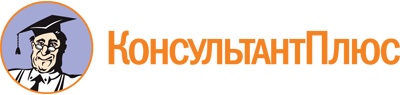 Закон Нижегородской области от 28.12.2012 N 167-З
(ред. от 11.05.2023)
"Об Уполномоченном по правам ребенка в Нижегородской области"
(принят постановлением ЗС НО от 20.12.2012 N 746-V)Документ предоставлен КонсультантПлюс

www.consultant.ru

Дата сохранения: 25.06.2023
 28 декабря 2012 годаN 167-ЗСписок изменяющих документов(в ред. законов Нижегородской области от 07.05.2013 N 60-З,от 04.06.2013 N 80-З, от 31.07.2013 N 98-З, от 26.10.2015 N 149-З,от 02.12.2015 N 183-З, от 26.12.2018 N 157-З, от 07.05.2019 N 49-З,от 10.06.2020 N 59-З, от 05.05.2021 N 43-З, от 11.08.2021 N 85-З,от 11.05.2023 N 61-З)